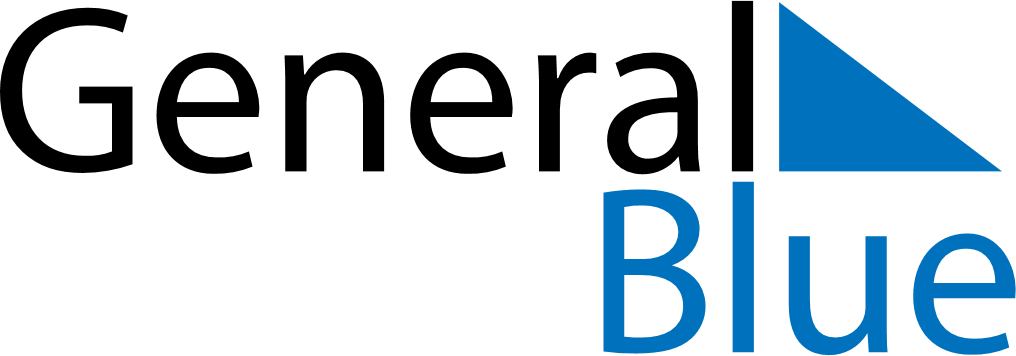 Weekly CalendarJanuary 25, 2021 - January 31, 2021Weekly CalendarJanuary 25, 2021 - January 31, 2021AMPMMondayJan 25TuesdayJan 26WednesdayJan 27ThursdayJan 28FridayJan 29SaturdayJan 30SundayJan 31